                                                                                                                                                                                                                                                                                                                                                                                                                                                                                                                                                                                                                                                                                                                                                                                                                                                                                                                                                                                                                                                                                                                                                                                                                                                                                                                                                                                                                                                                                                                                                                                                                                      	MESTSKÁ ČASŤ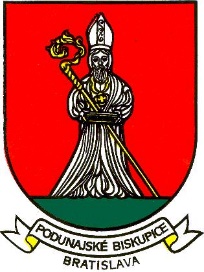 BRATISLAVA – PODUNAJSKÉ BISKUPICETrojičné námestie 11, 825 61 BratislavaMateriál určený na rokovanie: Miestnej rady dňa : 			 14.9. 2020Miestneho zastupiteľstva dňa : 	 22.9. 2020NávrhPlánu rozvoja miestnej knižnice Podunajské Biskupice na roky 2020 - 2025Predkladá: 						Materiál obsahuje:Mgr. Zoltán Pék					1. Vyjadrenie MiR a komisiístarosta						2. Návrh uznesenia							3. Dôvodová správa 							4. Návrh plánu rozvoja miestnej knižniceZodpovedná:Ing. Mariana PáleníkovaprednostkaSpracovala:PaedDr. Beata BiksadskáVedúca oddelenia školstva a kultúrySeptember, 2020Vyjadrenie miestnej rady ( zasadnutie dňa 14.9.2020 )UZNESENIE č. 71/2020/MRMiestna rada odporúča miestnemu zastupiteľstvu schváliť predložený návrh uznesenia.Vyjadrenie komisieKomisia školstva, kultúry, mládeže a športu:odporúča materiál predložiť na rokovanie   MiR a MiZ bez pripomienokNávrh uznesenia(Na schválenie uznesenia je potrebný súhlas nadpolovičnej väčšiny prítomných poslancov)Miestne zastupiteľstvo mestskej časti Bratislava-Podunajské Biskupice po prerokovaní predloženého materiálus c h v a ľ u j ePlán rozvoja miestnej knižnice Podunajské Biskupice na roky 2020 – 2025.Dôvodová správaUznesením č. 212/2018-2022 Miestne zastupiteľstvo Mestskej časti Bratislava – Podunajské Biskupice po prerokovaní zobralo na vedomie informatívnu správu Hodnotenie knižníc za rok 2019 a zároveň žiada o predloženie dispozičného návrhu traktu v ZŠ Biskupická 21, so zapracovaním dispozičného návrhu knižnice tak, aby ostatné priestory mohli slúžiť pre ZŠ Biskupická 21 a o predloženie rozvojového plánu knižnice.Plán rozvoja Miestnej knižnice Podunajské Biskupice je koncepčne zameraný na realizáciu  strategických cieľov. Koncepcia konkretizuje jednotlivé ciele pre zrealizovanie presťahovania pobočky miestnej knižnice, následnú postupnosť krokov pre renováciu priestorov, špecifikuje stratégiu pre podporu a rozvoj kvality  knižničného fondu, elektronických služieb, technického a softvérového vybavenia knižnice, pre skvalitnenie poskytovaných knižnično-informačných služieb pre potreby používateľov knižnice.   Naplnením a zrealizovaním cieľov predpokladáme zvýšenú návštevnosť knižnice a optimalizáciu kvality knižničného fondu.Názov:			 Miestna knižnica Podunajské BiskupiceZameranie knižnice:	 verejná obecná knižnicaZriaďovateľ: 			 Mestská časť Bratislava Podunajské Biskupice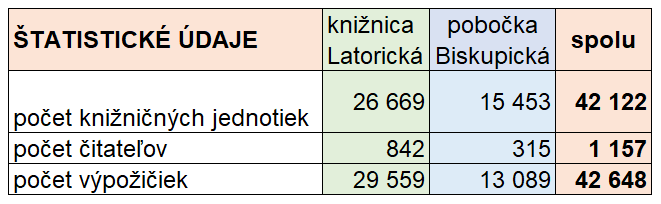 Knižnica umožňuje všetkým obyvateľom mestskej časti a širokej verejnosti slobodný prístup k informáciám. Zabezpečuje získavanie, spracovávanie, ochraňovanie, dokumentovanie a sprístupňovanie knižničných dokumentov (kníh a časopisov) a to prostredníctvom budovania univerzálneho knižničného fondu,  sprístupnením dokumentov miestneho významu ako sú Biskupické noviny a kronika mestskej časti. Sprístupňovanie knižničného fondu vo voľnom výbere je bez obmedzenia, čo znamená, že knižničný dokument je dostupný pre každého zaregistrovaného čitateľa formou absenčnej alebo prezenčnej výpožičky. Knižnica je poskytovateľom sústavnej a odbornej pomoci a poradenstva v oblasti knižnično - informačných služieb primeraných podmienkam verejnej knižnice pri výbere a  získavaní literatúry. Miestna knižnica Bratislava Podunajské Biskupice poskytuje služby na dvoch pracoviskách, v knižnici na Latorickej  ulici  4 a v pobočke na Biskupickej ulici  1. Pracovníčky na Latorickej 4 okrem výpožičnej služby zabezpečujú aj činnosti súvisiace so spracovaním knižničného fondu (akvizícia, katalogizácia, retrokatalogizácia a pod.). Zároveň pripravujú súťaže a iné podujatia pre deti a dospelých. Pobočke spracúva retrokatalogizáciu knižničného fondu, pripravuje súťaže, kvízy a podujatia pre deti.Knižničné služby sú zabezpečené kvalifikovanými knihovníkmi. Rozsah a kvalita poskytovaných služieb zodpovedá základným požiadavkám verejnosti, najvyužívanejšie služby sú absenčné výpožičky domov a prezenčné výpožičky v knižnici, ďalej nasledujú výpožičky denníkov a časopisov. Zároveň poskytujeme služby verejného internetu pre registrovaných čitateľov. Spracovávanie knižničného fondu a poskytovanie knižnično-informačných služieb sa realizuje automatizovaným knižničným systémom Proflib.  V súčasnej dobe prebieha intenzívna retrokatalogizácia knižničného fondu, ktorej cieľom bude zjednodušenie registrácie ako aj realizácia výpožičiek.Technikou SWOT analýzy chceme posúdiť súčasný stav knižnice a jej podmienok, čím podporíme objektívne odraziť reálny stav poskytovania služieb.Knižnica- LatorickáSilné stránky:online katalóg, sprístupnenie informácií o fonde knižnice,spracovávanie knižničného fondu systémom Proflib,vhodné umiesnenie, dobrý prístup do knižnic,edobrá dostupnosť okolitých ZŠ a MŠ,moderné, priestranné, presvetlené priestory.Slabé stránky:nedostatočné finančné prostriedky na obnovu knižničného fondu,nevyhovujúce, zastaralé PC pre čitateľov, služby verejného internetu.Príležitosti:lepšia prezentácia knižnice v Biskupických novinách,získavanie grantov, finančných prostrriedkov na skvalitnenie knižničného fondu,lepšia spolupráca a propagácia so ZŠ MŠ,vytváranie podmienok pre vzdelávanie pracovníkov knižnice,literárnovzdelávacie a motivačné podujatia.             Riziká:vandalizmus.Pobočka BiskupickáSilné stránky:online katalóg, sprístupnenie informácií o fonde knižnice,spracovávanie knižničného fondu systémom Proflib,spracovávanie knižničného fondu systémom Proflib,vhodné umiestnenie, dobrý prístup do knižnice,dobrá dostupnosť okolitých ZŠ a MŠ.Slabé stránky:pôvodná nevyhovujúca budova, netesniace okná, pôvodné, zastaralé vybavenie knižnice (nábytok),nedostatočné finančné prostriedky na obnovu knižničného fondu,chýbajúci prístup na internet pre čitateľov,chýba bezbariérový prístup do budovy,služby verejného internetu,literárnovzdelávacie a motivačné podujatia.Príležitostilepšia prezentácia knižnice v Biskupických novinách,získavanie grantov,intenzívnejšia spolupráca a propagácia so ZŠ MŠ,literárnovzdelávacie a motivačné podujatia.    Riziká:nie sú.Vízia našej verejnej knižnice vychádza z princípu aktívnej spolupráce všetkých zainteresovaných partnerov, skupín, komunít a inštitúcií. Chceme vybudovať modernú knižnicu ako miesto neformálneho  vzdelávania, miesto stretávania sa, sprístupňovania informácií a kultúrneho využívania voľného času. Za úspech v rozvoji knižníc budeme považovať rozšírenie knihovníckeho informačného systému, skvalitnenie elektronických  knižničných služieb (elektronické objednávanie a rezervácie kníh a dokumentov, možnosť čítania e-kníh, predlžovanie výpožičiek, pravidelné dopĺňanie knižného fondu,v oblasti udržania kvalitných knižnično-informačných služieb realizácia odborných literárnych prezentácií, výstav, interaktívne čítanie, detské literárne súťaže. Našou predstavou je vybudovať  knižnicu ako komunitné centrum  mestskej časti Podunajské Biskupice a vytvoriť systém služieb, prostredníctvom ktorých by sme podporovali čitateľskú gramotnosť detí, mládeže, vzdelávanie a duchovný rozvoj občanov. Knižnica by mala byť  miestom, ktoré reaguje na požiadavky verejnosti a svojimi kultúrnymi, informačnými a vzdelávacími aktivitami prospieva potrebám občanov.Prostredníctvom verejnej knižnice chceme vytvoriť kvantitatívne a kvalitatívne podmienky pre zabezpečenie slobodného prístupu k informáciám i informačným zdrojom. Optimalizovať poskytovanie knižničných a informačných služieb a a optimálne využívanie verejné zdroje, poskytovaných zriaďovateľom.Hlavný  cieľ č. 1Budovanie a modernizácia priestorov pobočkyPresťahovanie z priestorov Domu kultúry Vesna  do priestorov Základnej školy na Biskupickej 1, Bratislava.								Termín realizácie: rok 2020 - 2022(príloha č.1- pôvodný stav priestorov a návrh dispozičného riešenia pre knižnicu)Špecifické ciele:vypracovanie projektovej dokumentácie (jednoduchej) zmeny dokončenej stavby v prípade, ak pôjde o zásah do nosnej obvodovej steny, plánovaný vstup-dvere na dvor, statické posúdenie vytvorenia otvorov v deliacej priečke medzi miestnosťami A a B, renovácia interiéru na základe projektu, výmena podlahovej krytiny, vymaľovanie priestoru, renovácia zabudovaných interiérových skríň, výmena dverových prvkov, inštalácia svetelného vybavenia v exteriéri a interiéri (pri novovybudovanom vchode),inštalácia klimatizačnej jednotky,zabezpečenie potrebného nábytku a materiálu do nových priestorov (pracovný výpožičný pult, pevné otvorené regály pre knihy a  periodiká, stoly a stoličky,dispozičné riešenia interiéru s popisom novovytvorených oddelení pre knižničný fond,uloženie skladovacích prvkov (regálov na knihy) a zabezpečenie ich bezpečnosti,rozmiestnenie nábytku v knižnici, vytvorenie priestoru pre čitáreň ako súčasti knižnice,samotné presťahovanie knižničného fondu z priestorov Domu kultúry Vesna,zabezpečenie prístupu na internet a technicko-informačného vybavenia knižnice,vykonanie zmeny údajov na Ministerstve kultúry SR, na RUVZ,spracovanie prevádzkového poriadku knižnice, inovácia štatútu knižnice.Dosiahnutie cieľa:Na základe schváleného rozpočtu, naplánovať časový plán jednotlivých špecifických cieľov, zabezpečiť personálne a organizačne všetky úkony. Implementácia, realizácia: knižnica v tomto priestore bude ľahko dostupná a umiestnená v blízkosti komunitného života. Priestory budú flexibilné, nachádza sa tu priestor pre čitáreň a otvorené knižničné regály. V budúcnosti plánujeme aj vybudovanie letnej čitárne.ROZPOČET 									predpokladaná cenaprojekt na vypracovanie projektovej dokumentácie: 		  5 000,- €renovácia interiéru: 							22 000,- €nábytok:									   2 000,-€regály na knihy:								   6 000,- €Knižničný fond je potrebné priebežne dopĺňať, aby používatelia mali k dispozícii aktuálny knižničný fond. Verejná knižnica by mala poskytovať široký výber knižničného fondu v dostatočnom množstve, aby tak uspokojila potreby a záujmy používateľov. Všetky vekové skupiny musia nájsť v knižnici materiály zodpovedajúce ich potrebám.Verejná knižnica je povinná systematicky uchovávať a doplňovať knižničný fond, evidovať a spracovávať knižničné dokumenty, realizovať revíziu a vyraďovanie knižničného fondu,ochraňovať, využívať a sprístupňovať svoj knižničný fond.Konkrétne ciele, ktoré chceme zrealizovať:postupne zvyšovať počet titulov periodík,získavať finančné prostriedky na zabezpečenie knižničných a informačných fondov,pravidelné dopĺňať knižničné fondy,budovať, udržiavať, ochraňovať a sprístupňovať knižničný fond v kvalite, množstve  a rôznorodosti tak, aby bol udržaný záujem používateľov o návštevnosť pobočiek, systematicky dopĺňať, odborne evidovať, spracovávať, uchovávať, ochraňovať, využívať a sprístupňovať knižničný fond,doplňovať knižničné dokumenty v nadväznosti na objektívne potreby jednotlivých pobočiek vyplývajúce z požiadaviek čitateľov a verejnosti, ako aj na základe odbornej spolupráce miestnej knižnice a základných škôl,doplňovať fond detskej literatúry,zabezpečiť výber vhodných periodík zameraných na detského čitateľa,hľadať nové finančné možnosti a získať finančné prostriedky na nákup kníh a na technické vybavenie knižnice,poskytovať široký výber knižničného fondu na rôznych druhoch nosičov.INDIKÁTOR: zvýšiť priemernú sumu na nákup knižničných jednotiek na jedného obyvateľa v eurách  v kalendárnom roku. Priemernú sumu na nákup knižničných jednotiek odporúčame zvýšiť na 0,30 € na jedného obyvateľa.Termín realizácie:  2021 - 2023.Verejná knižnica umožňuje prístup na internet prostredníctvom internetového pripojenia na počítačoch inštalovaných v priestoroch knižnice a poskytuje verejnosti neobmedzený prístup k elektronickým informáciám a informačným zdrojom prostredníctvom internetu,  zriaďuje aspoň jednu verejne prístupnú pracovnú stanicu s internetom a tlačiarňou, ktorú súčasne nevyužíva personál knižnice a  priebežne dopĺňa a obnovuje technické a softvérové vybavenie knižnice.Konkrétne ciele, ktoré chceme zrealizovať:rozšírenie knihovníckeho informačného systému,skvalitnenie elektronických služieb,nákup nových  informačných a telekomunikačných zariadení.INDIKÁTOR:  umožnenie prístupu na internet pre verejnosť v pobočke.Termín realizácie: rok 2021 - 2023Katalóg verejnej knižnice je základným nástrojom knižnice na sprístupnenie knižničného fondu a umožňuje používateľom vyhľadávanie a využívanie knižničného fondu a služieb knižnice pomocou vzdialeného prístupu.Konkrétne ciele, ktoré chceme zrealizovať:vytvoriť fond e-kníh,skvalitňovať on-line katalóg.INDIKÁTOR: knižnice, ktoré pôsobia v obciach s viac ako 1 000 obyvateľmi, poskytujú kvalitný online elektronický katalóg knižnice, ktorý má byť prístupný verejnosti online tak, aby používateľ knižnice mohol využívať služby aj z domu a mimo otváracích hodín.Termín realizácie: rok 2023Dôležitou úlohou verejnej knižnice je jej zameranie sa na kultúrny a umelecký rozvoj. Knižnica by mala poskytovať priestory na kultúrne aktivity a mala by spoluorganizovať kultúrne, vzdelávacie a komunitné programy.Konkrétne ciele, ktoré chceme zrealizovať:podporiť kultúrno-vzdelávací význam knižnice a jej nezastupiteľnej úlohy v živote obyvateľov mestskej časti ako opodstatnenej, fungujúcej organizácie,poskytovať priestory knižnice na kultúrne aktivity ako napr. beseda so spisovateľom, organizovať aktivity a podujatia podporujúce čítanie a rozvoj zručností potrebných na dosiahnutie informačnej gramotnosti, aktívne spolupracovať s materskými a základnými školami.INDIKÁTOR: Počet vzdelávacích, kultúrnych a komunitných podujatí knižniceTermín realizácie: dlhodoboVerejná knižnica je miesto, ktoré poskytuje priestor na pohodlné miesto na štúdium a čítanie, miesto na stretávanie sa skupín rôznych veľkostí, priestor na sedenie pre dospelých, detských a mladistvých používateľov, slúžiaci na oddychové čítanie alebo edukačné aktivity.Konkrétne ciele, ktoré chceme zrealizovať:vytvoriť miesto v interiéri so sedeniami na štúdium a čítanie,vybudovanie letnej čitárne (exteriér) pri pobočke v Základnej škole na Biskupickej ulici.INDIKÁTOR: Počet pokojných miest na štúdium a čítanie na jednu knižnicu.Termín realizácie: rok 2021 - 2023Cenným nástrojom hodnotenia výsledkov knižnice je prieskum spokojnosti verejnosti. Týmto spôsobom sa získa spätná väzba, ktorá môže byť v mnohých ohľadoch motivačná.Konkrétne ciele, ktoré chceme zrealizovať:orientovať sa na používateľov čiže čitateľov knižnice, sledovať ich potreby a požiadavky,sledovať spätnú väzbu a venovať jej primeranú pozornosťza hlavný cieľ považujeme spokojného používateľa, poskytnutie kvalitného informačného servisu, maximálny používateľský komfort, kvalitu, rýchlosť a relevantnosť informácií.INDIKÁTOR: Spokojnosť používateľov knižnice na základe spätnej väzby.Termín realizácie: rok 2020 – 2025